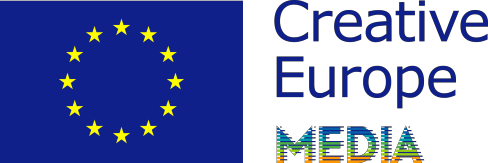 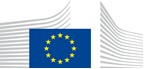 EURÓPAI VIDEOJÁTÉKOK FEJLESZTÉSÉRE IRÁNYULÓ PROJEKTEK TÁMOGATÁSA2015Ez a dokumentum arra hivatott, hogy a Pályázóknak hasznos információval szolgáljon. Mindeközben nem írja felül az eredeti Pályázati Kiírás kritériumait és irányelveit. Ezek az alábbi linkre kattintva érhetőek el:https://eacea.ec.europa.eu/creative-europe/funding/development-video-games-2015_en Kizárólag a Pályázati Kiírásra és az azt követő körökre vonatkozik.ALKALMASSÁGI SZEMPONTOKPÁLYÁZÓK ALKALMASSÁGAEgy újonnan bejegyzett cég alkalmas lehet támogatásra?Nem. Ez a Pályázati Felhívás olyan európai videojáték gyártó cégek számára áll nyitva, amely már legalább 12 hónappal a pályázati jelentkezés leadása előtt bejegyzett jogi személyként tevékenykedett, és bizonyított tapasztalattal rendelkezik.A korábbi Pályázati Felhíváskor cégünk projektjét támogatásra alkalmasnak választották. Egy ettől eltérő projektre beadhatunk pályázatot a jelen Pályázati Felhívás keretében?Igen, a cégük pályázhat a már támogatottól eltérő új projekttel az új Pályázati Felhívás keretében.Benyújthatok-e több projektre is támogatási pályázatot egyazon Pályázati Felhívás keretein belül?Nem. Ugyanaz a pályázó csak egyetlen projektre nyújthat be támogatási pályázatot az aktuális Pályázati Felhívás keretein belül.A korábbi Pályázati Felhívás során elutasították a benyújtott projektem támogatását. Benyújthatok-e támogatási pályázatot az új Pályázati Felhívás keretein belül ugyanarra a projektre?Igen, lehetséges ugyanazzal a projekttel ismét pályázni, amennyiben a gyártási/megvalósítási fázis ütemezése kívül esik a pályázat leadási határidejétől számított 8 hónapos időtartamon. Javasoljuk, hogy a korábbi pályázattal kapcsolatos, az elutasítást indokló szakértői véleményeket vegyék figyelembe és egy ez alapján javított pályázatot nyújtsanak be.ELFOGADHATÓ TEVÉKENYSÉGEKA free2play vagy freemium játékok elfogadhatóak bizonyított tapasztalatként és kereskedelmi forgalmazásként?Igen, elfogadhatóak lehetnek.A kereskedelmi forgalmazás azt jelenti, hogy a videojátéknak bevételt kell generálnia. Ezt a bevételt többféle módon is termelheti a játék, például bolti árusítás útján, játékon belüli tranzakciókon keresztül, reklámbevételekkel, stb. Az üzleti modellt világosan be kell mutatni a pályázatban, és a pályázónak be kell mutatnia az eladásokat/bevételeket bizonyító igazolásokat.Mindazonáltal, amennyiben egy céget harmadik személy megbíz és megfizet videojáték készítésére, az nem számít kifejezetten kereskedelmi tevékenységnek.A gyártási/megvalósítási fázis ütemezési időpontja 4 hónap múlva van. Érdemes ennek ellenére pályázatot benyújtani?Nem, semmiképpen. A pályázata alkalmatlannak minősül.A támogatási pályázatra beadott projektek gyártási/megvalósítási fázisának ütemezése kívül kell essen a leadási határidőtől számított 8 hónapos időtartamon.Már létezik játszható prototípus az általunk gyártott játékból. Érdemes ennek ellenére támogatási pályázatot benyújtani?Nem. A jelenlegi kiírás szerint a gyártás-előkészítési/fejlesztési időszak az első játszható prototípus vagy próbaverzió létrejöttével ér véget.A mi definícióink szerint, amennyiben már elkészült a játszható prototípus vagy a próbaverzió, már semmiféle gyártás—előkészítésre/fejlesztésre nincs szükség a továbbiakban.Ellenőrizni fogja-e a MEDIA a leadott project gyártási/megvalósítási dátumát és amennyiben igen, miként?Tekintettel arra, hogy ez az alkalmasság egyik kritériuma, igen. A pályázati stációban történik mindez, és amennyiben kétségeink vannak, felvesszük a kapcsolatot a pályázóval.A támogatásra kiválasztott projektek esetében ez az ellenőrzés az elszámolási szakaszban ismét bekövetkezik. Amennyiben a project gyártási/megvalósítási fázisa a leadási határidőtől számított 8 hónapon belül megkezdődik, a projekt utólag alkalmatlanná válik, és a szerződésben/döntésben megítélt és garantált támogatási összeget visszavonjuk. A már kifizetett összegeket pedig meg kell téríteni.A támogatott projekteket vizsgálati látogatás vagy audit keretében is ellenőrizhetjük.A projekt írója/alkotója cégünk alkalmazásában áll. A tulajdonviszonyokról nincsen kifejezett külön megállapodás, de bármi, amit az író/alkotó munkaidejében alkot, automatikusan cégünk tulajdonát képezi. Mi a teendő ilyen esetben?Az író/alkotó és a cég között létrejött munkáltatói szerződés elegendő lehet a tulajdonjog bizonyítására, amennyiben a szerződés kifejezetten foglalkozik ezzel valamely pontjában. Amennyiben ez nincs explicite kimondva a szerződésben, egy kétoldalú nyilatkozatra van szükség, amelyben az író/alkotó elismeri ezt a tényt.A tesztelési és hibajavítási fázis a gyártás-előkészítési/fejlesztési időszak részét képezi?Nem. Jelen Pályázati Felhívás definíciói alapján a tesztelési és hibajavítási szakasz a gyártási/megvalósítási fázis részét képezi (lásd a definíciókat a pályázati útmutatóban). A tesztelési és hibajavítási költségek tehát nem képezik részét a támogatás keretére elszámolható költségeknek.TÖBBLETPONTOKAz általunk fejlesztett videojáték a 6-16 éves korosztályt célozza. Kaphatunk-e többletpontokat a fiatal közönség kategóriára?Nem. A fiatal közönség kategóriára csak abban az esetben osztjuk ki a többletpontokat, amennyiben az kifejezetten a fiatal közönséget (gyermekek 12 éves korig) célozza. Ezt nagyon körültekintően fogjuk vizsgálni az elbírálási időszakban.EGYÉB KÉRDÉSEKMit értünk “mérföldkő” alatt?A “mérföldkő” a projektmenedzsment egyik közkeletű kifejezése.A “mérföldkő” olyan kulcsfontosságú esemény/állomás a gyártás-előkészítés/fejlesztés időszakában, ami már lehetővé teszi, hogy egy adott munkafolyam befejezésének ütemezési dátumát meghatározzák. Ez a dátum általában megegyezik a teljes folyamat végeredményének szállítási határidejével. Mit értünk “folyamatábra” alatt?A folyamatábra a projektmenedzsmentben használatos olyan diagram, ami munkafolyamat különböző lépéseit/fázisait és az azok eléréséhez szükséges utat egyben mutatja meg; a teljes munkafolyamathoz és annak befejezéséhez tartozó összes lépés és döntés vizuális összefoglalója.Használhatok vertical slice verziót a projektfolyamatok és munkacsomagok bemutatásához?Igen, használható vertical slice verzió erre a célra.Mely eszközöket tartoznak a kézben-hordozható eszközök kategóriájába?Kézben-hordozható eszközök alatt a tableteket, okostelefonokat, stb. értjük (szemben a számítógépekkel és konzolokkal). A hordozható konzolok a konzol kategóriába tartoznak, és nem számítanak kézben-hordozható eszköznek.Mit értünk a “CET/CEST” kifejezések alatt?A CET a Central European Time (Közép-Európai Idő), a CEST pedig a Central European Summer Time (Közép-Európai Nyári Idő) rövidítése.KÖLTSÉGVETÉS ÉS FINANSZÍROZÁSA költségvetésben hová írjuk az olyan költséget, ami egy név, brand vagy hely megnevezésének használatával kapcsolatos?Bármely olyan jogot, ami akár csak érintőlegesen is, de kapcsolható a szellemi tulajdonjogokhoz az 1.1 (Rights acquisition) kell jelölni.A felszerelés amortizálódása elszámolható a támogatható költségkörben?Nem. A felszerelés (legyen az annak beszerzése vagy amortizációja) nem elszámolható a videojátékok támogatását célzó támogatható költségkörben.A költségvetési űrlapon szerepel egy “Casting and crew” (“Szereplők és stáb”) sor, ám ez az általunk benyújtandó videojáték projekt keretein belül nem értelmezhető kategória. Mi a teendő ebben az esetben?A “Casting and crew” (“Szereplők és stáb”) kategória olyan videojátékok esetében használatos, amelynek készítése során például szinkronhangnak különböző színészeket kell szerződtetni. Amennyiben azonban ez a kategória a támogatási pályázatra benyújtandó projekt esetében nem értelmezhető, kérjük, hagyják üresen ezt a sort.A költségvetést Euróban kell megadni, de cégünk az euro övezeten kívüli székhellyel rendelkezik. Milyen átváltási árfolyamot alkalmazzak?A Pályázati Felhívás megjelenésekor (tehát 2015 januárjában) érvényes, az InforEuro weblapon publikált átváltási árfolyamot kell alkalmazni. Az InforEuro weblap az alábbi linkre kattintva érhető el:http://ec.europa.eu/budget/contracts_grants/info_contracts/inforeuro/inforeuro_en.cfm Cégünk már benyújtotta a videojátékok támogatásával kapcsolatos pályázatunkat. Közben azonban pozitív elbírálásban részesült egy regionális/nemzeti finanszírozási alapból is. Informálni kell erről az Ügynökséget?Igen, lehetséges a finanszírozási forrásokkal kapcsolatos fejleményekről frissített információt beküldeni.Kérjük az ilyen információt a következő email címre küldjék:EACEA-MEDIA-DEVELOPMENT@ec.europa.eu Kérjük az emailben jelezze a projektjéhez rendelt referenciaszámot is. A szám megtalálható a visszaigazoláson, amit a pályázat leadásakor kaptak.FONTOS, hogy a végső leadási határidő után MÁR NEM LEHET további, a projekttel kapcsolatos információkat beküldeni.